7. Свободный земельный участок (greenfield)Ситуационный план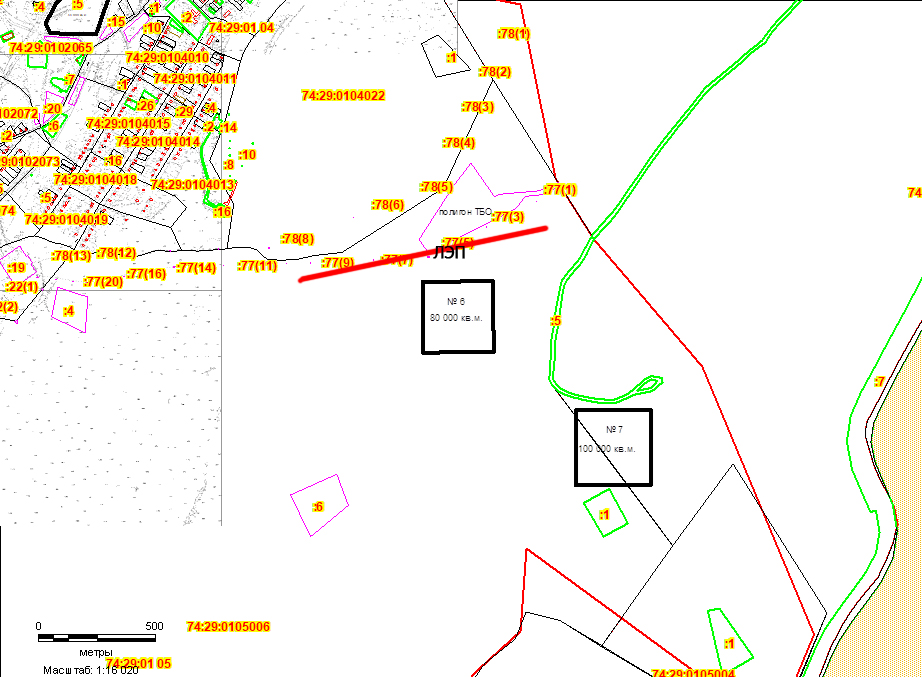 № п/пНаименование показателейИнформация1.Месторасположение участкаЧелябинская область, г. Карабаш, автодороги «Карабаш – Золотая гора»1.1Ссылка на Google Mapshttps://www.google.ru/maps/place/55%C2%B028'17.5%22N+60%C2%B016'11.1%22E/@55.4715352,60.2609873,2635m/data=!3m2!1e3!4b1!4m6!3m5!1s0x0:0x0!7e2!8m2!3d55.471536!4d60.2697422.Кадастровый номерКадастровый квартал 74:29:01050063.Форма собственностиГосударственная собственность4.Потенциально возможное назначение использования участка Производственное5.Предлагаемый вид использования (аренда, продажа)Аренда 6.Площадь, га10,07.Категория землиЗемли населенных пунктов8.Расстояние до границы, км:- ближайшего населенного пункта,- районного центра,- г. Челябинска,- г. Уфы,- г. Екатеринбурга,- г. Москвы- 50 до г. Кыштыма- . Челябинск- 100- 340- 200-19609.Расстояние до железной дороги, км1,510.Расстояние до автомобильной дороги, км0,511.Расстояние до ближайшего аэропорта, км10012. Наличие инфраструктуры12.1Наличие сетей энергоснабженияЛЭП 10 кВ (воздушная), собственник – ООО «АЭС-Инвест»- мощность, МВт100- расстояние до точки подключения, км0,8 км Граничит с земельным участком12.2Наличие сетей газоснабженияНет- мощность, куб.м/час-- расстояние до точки подключения, км-12.3Наличие сетей водоснабженияНет- мощность, куб.м/час-- расстояние до точки подключения, км-12.4Наличие сетей водоотведенияНет- мощность, куб.м/час-- расстояние до точки подключения, км-13.Ответственный исполнитель.Агентство инвестиционного развития Челябинской областиФИОТелефон +7 (351) 214-06-02Адрес: г. Челябинск, ул. Российская, д. 110, корпус 1, 2 этажE-mail: info@investregion74.ru